 АДМИНИСТРАЦИЯ 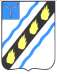 СОВЕТСКОГО МУНИЦИПАЛЬНОГО РАЙОНА САРАТОВСКОЙ ОБЛАСТИ ПО С Т А Н О В Л Е Н И Е	 от  26.08.2014 №  806 р.п. Степное  внесении  изменений в постановлениеадминистрации Советского муниципального  района от 24.03.2014 № 280  связи с произошедшими  кадровыми  изменениями,  руководствуясь Уставом  Советского  муниципального  района,  администрация  Советского муниципального района ПОСТАНОВЛЯЕТ: 1.Внести    в  приложение  №  2  к  постановлению   администрации Советского муниципального района от 24.03.2014 № 280 «Об утверждении  регламента сопровождения инвестиционных проектов по принципу «одного окна»  на  территории  Советского  муниципального  района  Саратовской области» (с изменениями от 08.07.2014 № 694) изменения, изложив его в новой редакции (прилагается). 2.Настоящее постановление вступает в силу со дня его официального опубликования. Глава администрации Советского муниципального района                                       С.В. Пименов        Галкина Л.Э. 5-05-54  Приложение                                               постановлению администрацииСоветского муниципального района от 26.08.2014№ 806 «Приложение № 2  постановлению администрацииСоветского муниципального района от 24.03.2014 № 280  О С Т А Врабочей группы по оказанию практической помощи в реализации  инвестиционного проекта по принципу «одного окна» на территории  Советского муниципального района	  Пименов С.В. - глава  администрации  Советского муниципального района, председатель рабочей группы; Фролова Т.А.  	- 	председатель  комитета  по  экономическим  и финансовым  вопросам администрации муниципального  района,    заместитель председателя рабочей группы;     Галкина Л.Э. - консультант  отдела  экономики,  инвестиционной  политики  и  муниципальных закупок  администрации  муниципального района, секретарь рабочей группы.                         Члены рабочей группы: Дроздов М.Ф.            -     председатель комитета по вопросам АПК	   администрации муниципального района; Дябин Г.В.                 -          председатель комитета по вопросам социальной    сферы администрации муниципального района; Котурай Н.В. 	начальник отдела промышленности, теплоэнер-          гетического комплекса, капитального строитель-                    ства и архитектуры администрации муниципаль-  ного района; Смирнова С.В.          -         начальник  по  управлению  муниципальным  имуществом  и  землей  администрации муниципального района.» Верно:  Начальник отдела  делопроизводства и контроля                                              Н.В. Черникова	            Богомолова С.И.  - начальник отдела экономики,  инвестиционной политики  и  муниципальных  закупок администрации муниципального района;               Григорьева И.Е.        - председатель  комитета  по  вопросам строительства, ЖКХ и обеспечения безопасности жизнедеятельности  населения администрации муниципального района; 